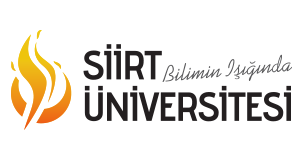 Sorumlu Veteriner HekimGörev TanımıDoküman NoSİÜDEHAM-002Sorumlu Veteriner HekimGörev TanımıYürürlüğe Girdiği Tarih 11.06.2021Sorumlu Veteriner HekimGörev TanımıRevizyon No 00Sorumlu Veteriner HekimGörev TanımıRevizyon Tarihi 00Sorumlu Veteriner HekimGörev TanımıSayfa No 1/2AmiriMerkez MüdürüYokluğunda Vekalet EdenMüdür, Müdür YardımcısıGörevin Ana AmacıAşağıda tanımlanan sorumluluğunda bulunan görevleri eksiksiz yerine getirerek, klinik temizlik personeli faaliyetlerinin Kalite Yönetim Sistemine uygun olarak yürütülmesini sağlamak.Gerekli Bilgi ve Beceriler657 Sayılı Devlet Memurları Kanunu’nda belirtilen genel niteliklere sahip olmakTarım ve Orman Bakanlığının Deneysel Ve Diğer Bilimsel Amaçlar İçin Kullanılan Hayvanların Refah ve Korunmasına Dair Yönetmelik hükümleriGÖREV, YETKİ VE SORUMLULUKLARI:Merkezin yönetim ve işletmesinden Müdür  ile birlikte sorumludur. Çalışmalar sırasında en az günde bir kez hayvanları kontrol eder. Kontrollerde tüm hasta veya yaralı hayvanları belirler ve gerekli tedbirleri alır.Merkezdeki hayvanların refahı ve bakımından sorumludur. Hayvanların prosedürlerde tekrar kullanılıp kullanılamayacağı için görüş bildirir.Çalışma sonunda, hayvanın yaşamasına ilişkin kararı verir. Hayvan orta veya şiddetli ağrı, eziyet, sıkıntı ve kalıcı hasarla yaşamaya devam edecekse öldürülmesine karar verir. Hayvanların öldürülmesi sorumlu veteriner hekim gözetiminde olur.Merkezde, deney hayvanlarının sağlıklı olarak yetiştirilmeleri, bakılmaları ve uygun şekilde kullanılmalarına ilişkin gerekli önlemleri alır ve uyarılarda bulunur.Amirinin vereceği ve diğer Kalite Yönetim Sistemi dokümanlarında belirtilen ilave görev ve sorumlulukları yerine getirir.Sorumlu Veteriner HekimGörev TanımıDoküman NoSİÜDEHAM-002Sorumlu Veteriner HekimGörev TanımıYürürlüğe Girdiği Tarih 11.06.2021Sorumlu Veteriner HekimGörev TanımıRevizyon No 00Sorumlu Veteriner HekimGörev TanımıRevizyon Tarihi 00Sorumlu Veteriner HekimGörev TanımıSayfa No 2/2Görev Tanımını  HazırlayanGörev Tanımını  HazırlayanOnaylayanOnaylayanOnaylayanGünsel KİRMANGünsel KİRMANMüdür İmzaİmza:Bu dokümanda açıklanan görev tanımımı okudum. Görevimi burada belirtilen kapsamda yerine getirmeyi kabul ediyorum.Bu dokümanda açıklanan görev tanımımı okudum. Görevimi burada belirtilen kapsamda yerine getirmeyi kabul ediyorum.Bu dokümanda açıklanan görev tanımımı okudum. Görevimi burada belirtilen kapsamda yerine getirmeyi kabul ediyorum.Bu dokümanda açıklanan görev tanımımı okudum. Görevimi burada belirtilen kapsamda yerine getirmeyi kabul ediyorum.Bu dokümanda açıklanan görev tanımımı okudum. Görevimi burada belirtilen kapsamda yerine getirmeyi kabul ediyorum.Adı Soyadı  Sorumlu Vet. Hek. Merve PEKİNCE    Tarih: ……/……/2021İmza